                      UNIDAD 1:   COORDINACIÓN Y REGULACIÓN.       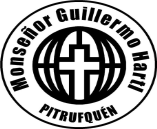 .OBJETIVOSOA 1 Explicar cómo el sistema nervioso coordina las acciones del organismo para adaptarse a estímulos del ambiente por medio de señales transmitidas por neuronas a lo largo del cuerpo, e investigar y comunicar sus cuidados, como las horas de sueño, el consumo de drogas, café y alcohol, y la prevención de traumatismos.HABILIDADES.-Planificar diseños de investigaciones experimentales que den respuesta a preguntas y/o problema sobre la base de diversas fuentes de información científica. -Crear, seleccionar, usar y ajustar modelos para describir mecanismos y para predecir y apoyar explicaciones sobre las relaciones entre las partes de un sistema.ACTITUDES.- OA D Manifestar una actitud de pensamiento crítico, buscando rigurosidad y replicabilidad  de las evidencias para sustentar las respuestas, las soluciones o las hipótesis. - OA B Demostrar la persistencia y rigurosidad al trabajar.                                                                          PAZ     y   BIEN.CURSOS:SEGUNDOS  MEDIOS ( A, B, C,D, E  y  F).NOMBRE  DEL ESTUDIANTE:CURSO:FECHA:SEMANA DEL 06 AL 10 DE ABRIL DEL 2020TEMA  1¿CÓMO EL CUERPO COORDINA LAS ACCIONES QUE REALIZA?SUBTEMAPOTENCIAL DE ACCIÓN DE UNA NEURONA.ACTIVIDADES PARA REALIZAR EN CASA USANDO  EL TEXTO DEL ESTUDIANTE. 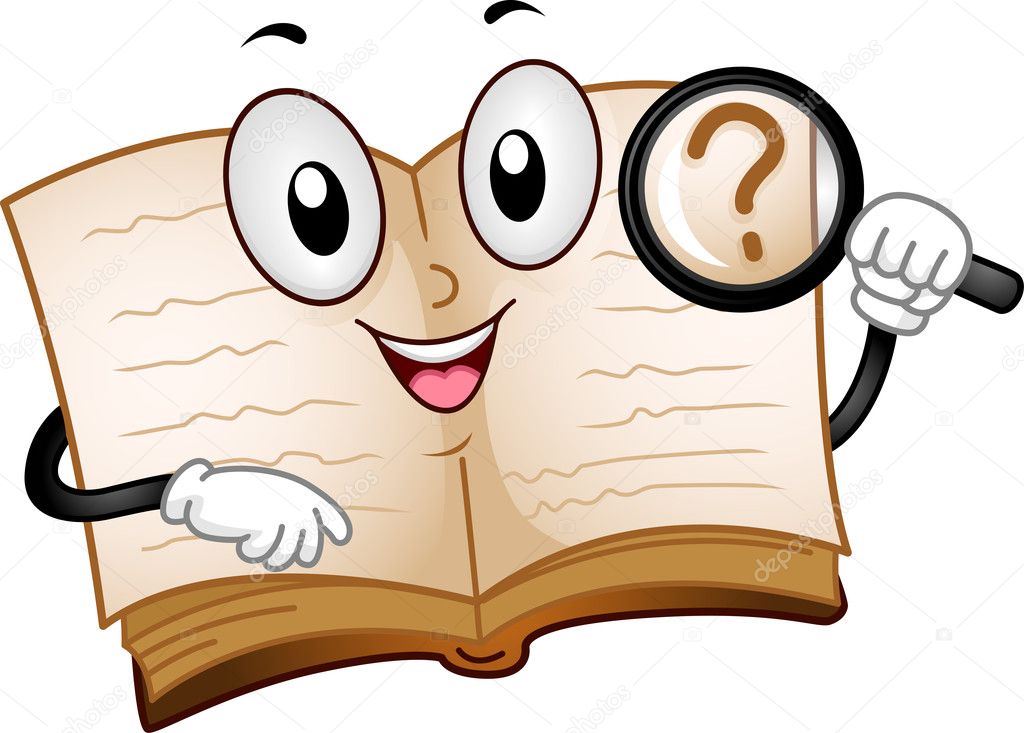 LEER INFORMACIÓN  E INDICACIONES, PRESENTES  EN TU TEXTO. RESPONDE  EN TU CUADERNO.     SÓLO RESPUESTAS.PUEDES USAR  INTERNET.ESTUDIA EL PPT,TITULADO:” MEMBRANA PLASMÁTICA  , GRADIENTE DE CONCENTRACIÓN Y TIPOS DE  TRANSPORTE “RESPONDE.A1.-Explica la importancia que tiene para la célula el MODELO DE MOSAICO FLUIDO.____________________________________________________________________________________________________________________________________________________________________________________________________________________________________________________________________________________________________________________A2. Explica la diferencia entre GRADIENTE DE CONCENTRACIÓN y  POTENCIAL ELECTROQUÍMICO DE LA CÉLULA?______________________________________________________________________________________________________________________________________________________________________________________________________________________________________________________________________________________________________________________________________________________________________________________________________________________________________________________________________________A3)¿Qué sustancias son capaces de moverse directamente a través de la bicapa de fosfolípidos?______________________________________________________________________________A4) ¿Qué sustancias atraviesan ayudadas por proteínas de membrana?_______________________________________________________________________________________________________________________________________________________________A5) Dibuja el axón de una neurona ubica las cargas positivas en la membrana externa y las cargas positivas en la membrana interna.Leer la página 30  del TEXTO DEL ESTUDIANTE  DE  BIOLOGÍA.               INTERPRETA  EL POTENCIAL ELECTROQUÍMICO DE LA NEURONA.Observa la imagen que representa  la membrana plasmática de una neurona en reposo, es decir, que no está siendo estimulada. Luego responde  las preguntas.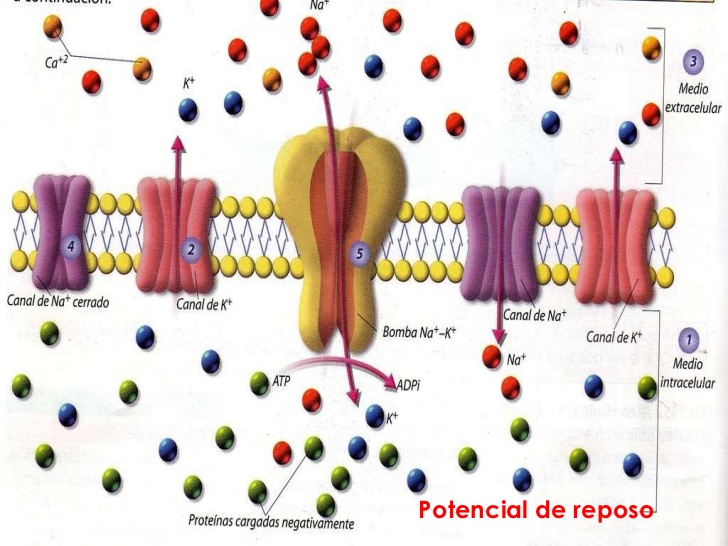 a.1) En el dibujo de la membrana plasmática  del axón de una neurona, cuenta los iones  ( están  indicados por colores) y completa está tabla.a.b) ¿Qué puedes concluir en relación a la información obtenida de la tabla anterior. Comparar con la tabla del segundo PPT. _________________________________________________________________________________________________________________________________________________________________________________________________________________________________________________________________________________________________________________________________________________________________________________________________b) ¿Dónde son más abundantes los iones sodio, dentro o fuera de la neurona?_______________________________________________________________________________________________________________________________________________________________________________________________________________________________________c)) ¿Cuántos iones potasio transporta la Bomba de Sodio- Potasio hacia el citoplasma?_______________________________________________________________________________________________________________________________________________________________________________________________________________________________________d) ¿Cuántos iones sodio transporta  la bomba sodio-potasio hacia el medio extracelular?_______________________________________________________________________________________________________________________________________________________________________________________________________________________________________ C) ¿Dónde es mayor la carga negativa, en el citoplasma ( medio intracelular) o en el medio Extracelular?_______________________________________________________________________________________________________________________________________________________________________________________________________________________________________________D)¿Qué función cumplirán los canales de Na + y K + , y la bomba  de Na +/ K+  ?Explica._______________________________________________________________________________________________________________________________________________________________________________________________________________________________________________________________________________________________________________________________E)EN RELACIÓN AL POTENCIAL  DE REPOSO. OBSERVAR LAS IMÁGENES  DEL GRÁFICO  EN EL PPT  Y RESPONDA LAS PREGUNTAS.1.- ¿Qué papel juegan los conductos  o canales iónicos pasivos durante el estado de reposo o polarizado de la neurona?________________________________________________________________________________________________________________________________________________________________2.- ¿Qué diferencia tiene el funcionamiento de los conductos iónicos pasivos y los activados por voltaje? ¿Qué participación tienen  estos últimos en el potencial de acción?________________________________________________________________________________________________________________________________________________________________________________________________________________________________________________________________________________________________________________________________3.- .-¿De qué manera se denomina esta etapa?________________________________________________________________________________4.- Explica el potencial que se encuentra en este momento.________________________________________________________________________________F) EN RELACIÓN  AL POTENCIAL  DE ACCIÓN.OBSERVA LAS IMÁGENES DEL GRAFICO  EN EL PPT Y RESPONDA LAS SIGUIENTES PREGUNTAS.1.-¿Qué movimiento iónico caracteriza esta etapa?_______________________________________________________________________________2.-¿Qué consecuencia tiene sobre la polaridad de la membrana?________________________________________________________________________________
________________________________________________________________________________3.- Describe los cambios que aparecen en esta imagen, en términos de flujo de iones y apertura o cierre de canales.________________________________________________________________________________________________________________________________________________________________________________________________________________________________________________________________________________________________________________________________________________________________________________________________________________________________________________________________________________________________4.- Explica la forma en que se retorna finalmente al estado de reposo.________________________________________________________________________________________________________________________________________________________________________________________________________________________________________________________________________________________________________________________________________________________________________________________________________________________________________________________________________________________________5.- ¿De qué manera se denomina el período de tiempo que señala este intervalo?________________________________________________________________________________F)Completa el  siguiente gráfico, relacionado con el POTENCIAL  DE ACCIÓN.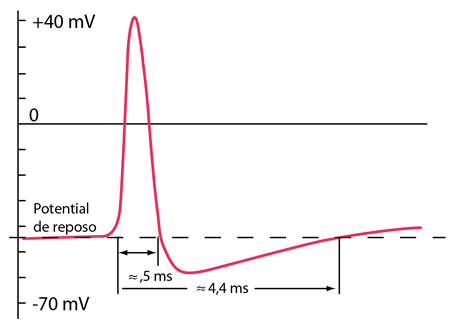 ¿Qué fases  del Potencial  de acción representan los siguientes números? Observa  el gráfico anterior.1.-_________________________________________________________________________2.-_________________________________________________________________________3.-_________________________________________________________________________ Ordena los principales eventos que ocurren en una sinápsis química, numerándolos del 1 al 4.         A) PUEDEN INGRESAR A LA PLATAFORMA DE MINEDUC.CL, “Aprendo en línea”.         B) OBSERVAR VIDEOS.